The Big Picture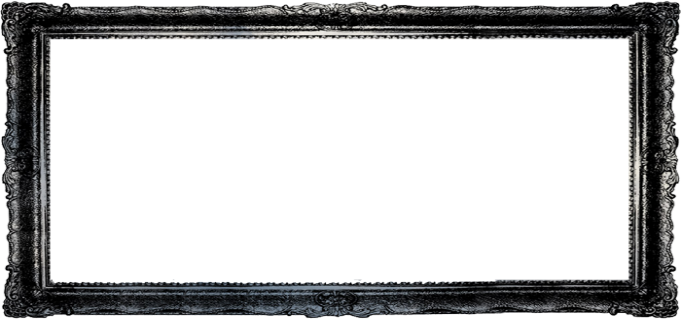 Finding God’s Purposes in 1 PeterPastor Toby  Week 23  1/22/2023 A Word to Husbands1 Peter 3:7Spiritually Alive Husbands…Embrace the calling to live for ________ agenda alone.  Put maximum __________ into their marriage.They ________ their ________ and the art of ___________.They _________ their wife’s ______ and ______ her accordingly.  They ________________ their wife’s ____________________ and use their ____________ to ____________ her.  Remember they _______ to their wife’s ________ ______. 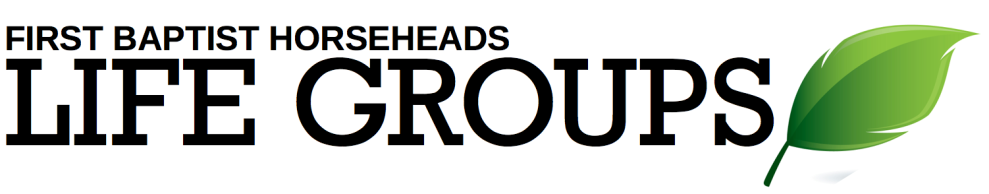 Debrief Plan:  1/22/2023Icebreakers:What was your favorite subject in high school?  Did studying for that class feel the same as studying for another subject you didn’t enjoy as much?  What is a skill that you have gained that took a lot of work to attain?  Sermon Summary:  Spiritually alive husbands use the power that God has delegated to them to make sure that they are students of their wives (and the art of being married), treating them with honor and taking risks to serve and protect them.  This kind of husband never forgets that God will hold him responsible for how he uses the power he has been given.     Discussion Questions: It has been said that power tends to corrupt anyone who possesses it.  What temptations present themselves to people with (even a little) power?  What steps can we take to resist those temptations?  What impact will it have on a marriage if the husband is an active and engaged student of his wife?  Why is it such a big deal?What sources of wisdom about the “art of marriage” are available to married people in our times?  Why don’t we take advantage of them more often?What are meaningful ways that husbands can “show honor” to their wives?Is it insulting to a woman to call her a “weaker vessel”?  In what ways should husbands treat their wives gently?What “punishment” does Peter warn will come to husbands who abuse their power against their wives?  Does the punishment “fit the crime”?Read Ephesians 5:22-33 & Colossians 3:18-19.  How does Paul’s teaching about the duties of husbands and wives match up with Peter’s?  Where do they agree?  What does Paul add that Peter leaves out?  